Summary Report for Special Evangelistic EventReturn completed form to:  
*Please return the completed form no later than one month following the event.Church(es) involved:      Event Name:     Date of Event:     Location:     Project Coordinator:     Total Attendance:     Salvation Decisions:     Prospects:     What objectives were met:     What follow-up has been completed:     Share a story that characterized the spirit of the event:     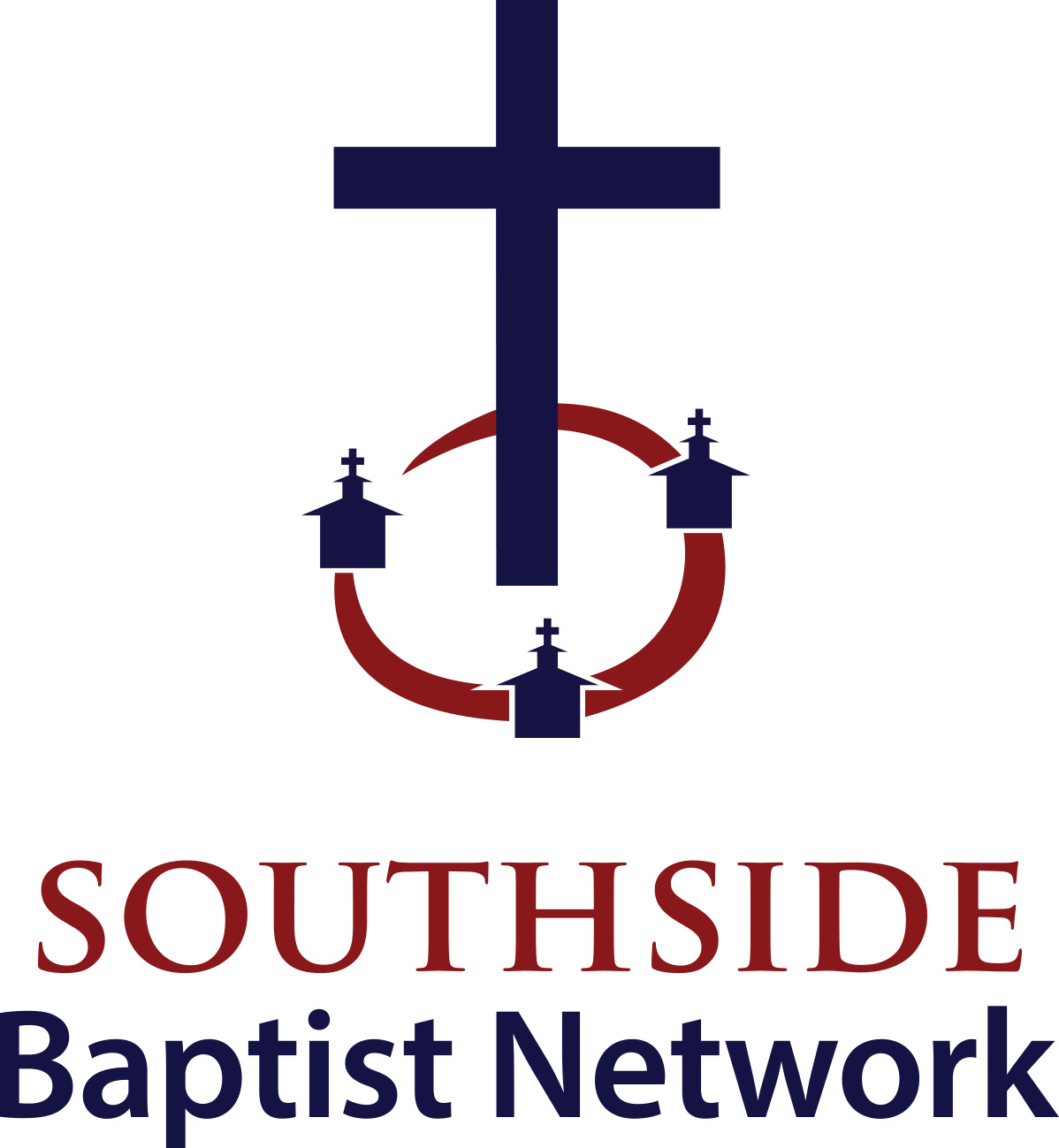 